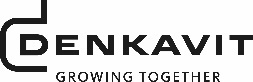 Denkamilk Exceed 25/30All Milk Medicated Lamb Milk ReplacerFor the control of coccidiosis in young sheep caused by Eimeria bakuensis, Eimeria crandallis, Eimeria ovinaidalis, and Eimeria parva.Active Drug Ingredient: Decoquinate 22.7 g/ton Guaranteed analysisCrude protein (min): 25% Crude fat (min): 30%Crude fiber (max): 0.15% Ash (max): 8% Calcium (min): 0.9% Calcium (max): 1.1% Phosphorus (min): 0.7% Vitamin A (min): 25,000 IU/lbVitamin D3 (min): 5,000 IU/lb Vitamin E (min): 175 IU/lbList of ingredientsDried whey protein concentrate, lard (preserved with BHA, BHT, and citric acid), condensed whey solubles, dried whey protein, coconut oil, soybean oil (preserved with TBHQ and citric acid), citric acid, dried milk permeate, DL-methionine, L-lysine, yeast extract, calcium carbonate, dicalcium phosphate, Vitamin E supplement, ascorbic acid, Vitamin A acetate, Vitamin B12 supplement, niacinamide, biotin, folic acid, d-Calcium pantothenate, Vitamin D3 supplement, riboflavin, thiamine mononitrate, pyridoxine hydrochloride, menadione sodium bisulfite complex (source of Vitamin K3), magnesium oxide, choline chloride, ferrous sulfate, zinc sulfate, manganese sulfate, selenium yeast, brewers’ dried yeast, copper sulfate, potassium iodide, cobalt sulfate, artificial flavor, soy lecithin, polyoxyethylene glycol (400) mono- and dioleates (preserved with BHA), ethoxylated mono and diglycerides, silicon dioxideSee back of tag for recommended mixing directions, feeding schedule, and weaning schedule.Manufactured by Grober Nutrition, LLC| 20 Eagle Drive, Auburn NY 13021Phone: 844.374.0602 | CustomerService.US@denkavit.comwww.denkavit.com Note: Store this product in a cool dry location, protected from the sun.  To maintain freshness, keep partially used bag closed tightly after opening.  Liability Disclaimer:  Because individual results may vary due to management, environment, genetic, health, and sanitation differences, Grober Nutrition, LLC/Denkavit USA and its distributors do not warrant or guarantee individual results.Net wt 50 lbs (22.68 kg)	            Product Code 20564.20Denkamilk Exceed 25/30All Milk Medicated Lamb Milk ReplacerFor the control of coccidiosis in young sheep caused by Eimeria bakuensis, Eimeria crandallis, Eimeria ovinaidalis, and Eimeria parva.Active Drug Ingredient: Decoquinate 22.7 g/ton Guaranteed analysisCrude protein (min): 25% Crude fat (min): 30%Crude fiber (max): 0.15% Ash (max): 8% Calcium (min): 0.9% Calcium (max): 1.1% Phosphorus (min): 0.7% Vitamin A (min): 25,000 IU/lbVitamin D3 (min): 5,000 IU/lb Vitamin E (min): 175 IU/lbList of ingredientsDried whey protein concentrate, lard (preserved with BHA, BHT, and citric acid), condensed whey solubles, dried whey protein, coconut oil, soybean oil (preserved with TBHQ and citric acid), citric acid, dried milk permeate, DL-methionine, L-lysine, yeast extract, calcium carbonate, dicalcium phosphate, Vitamin E supplement, ascorbic acid, Vitamin A acetate, Vitamin B12 supplement, niacinamide, biotin, folic acid, d-Calcium pantothenate, Vitamin D3 supplement, riboflavin, thiamine mononitrate, pyridoxine hydrochloride, menadione sodium bisulfite complex (source of Vitamin K3), magnesium oxide, choline chloride, ferrous sulfate, zinc sulfate, manganese sulfate, selenium yeast, brewers’ dried yeast, copper sulfate, potassium iodide, cobalt sulfate, artificial flavor, soy lecithin, polyoxyethylene glycol (400) mono- and dioleates (preserved with BHA), ethoxylated mono and diglycerides, silicon dioxideSee back of tag for recommended mixing directions, feeding schedule, and weaning schedule.Manufactured by Grober Nutrition, LLC| 20 Eagle Drive, Auburn NY 13021Phone: 844.374.0602 | CustomerService.US@denkavit.comwww.denkavit.com Note: Store this product in a cool dry location, protected from the sun.  To maintain freshness, keep partially used bag closed tightly after opening.  Liability Disclaimer:  Because individual results may vary due to management, environment, genetic, health, and sanitation differences, Grober Nutrition, LLC/Denkavit USA and its distributors do not warrant or guarantee individual results.Net wt 50 lbs (22.68 kg)	            Product Code 20564.20Denkamilk Exceed 25/30All Milk Medicated Lamb Milk ReplacerFor the control of coccidiosis in young sheep caused by Eimeria bakuensis, Eimeria crandallis, Eimeria ovinaidalis, and Eimeria parva.Active Drug Ingredient: Decoquinate 22.7 g/ton Guaranteed analysisCrude protein (min): 25% Crude fat (min): 30%Crude fiber (max): 0.15% Ash (max): 8% Calcium (min): 0.9% Calcium (max): 1.1% Phosphorus (min): 0.7% Vitamin A (min): 25,000 IU/lbVitamin D3 (min): 5,000 IU/lb Vitamin E (min): 175 IU/lbList of ingredientsDried whey protein concentrate, lard (preserved with BHA, BHT, and citric acid), condensed whey solubles, dried whey protein, coconut oil, soybean oil (preserved with TBHQ and citric acid), citric acid, dried milk permeate, DL-methionine, L-lysine, yeast extract, calcium carbonate, dicalcium phosphate, Vitamin E supplement, ascorbic acid, Vitamin A acetate, Vitamin B12 supplement, niacinamide, biotin, folic acid, d-Calcium pantothenate, Vitamin D3 supplement, riboflavin, thiamine mononitrate, pyridoxine hydrochloride, menadione sodium bisulfite complex (source of Vitamin K3), magnesium oxide, choline chloride, ferrous sulfate, zinc sulfate, manganese sulfate, selenium yeast, brewers’ dried yeast, copper sulfate, potassium iodide, cobalt sulfate, artificial flavor, soy lecithin, polyoxyethylene glycol (400) mono- and dioleates (preserved with BHA), ethoxylated mono and diglycerides, silicon dioxideSee back of tag for recommended mixing directions, feeding schedule, and weaning schedule.Manufactured by Grober Nutrition, LLC| 20 Eagle Drive, Auburn NY 13021Phone: 844.374.0602 | CustomerService.US@denkavit.comwww.denkavit.com Note: Store this product in a cool dry location, protected from the sun.  To maintain freshness, keep partially used bag closed tightly after opening.  Liability Disclaimer:  Because individual results may vary due to management, environment, genetic, health, and sanitation differences, Grober Nutrition, LLC/Denkavit USA and its distributors do not warrant or guarantee individual results.Net wt 50 lbs (22.68 kg)	            Product Code 20564.20Batch feedingAdd water at 120°F to half the desired final volume. Mix in total amount of milk replacer powder until a uniform solution is obtained. Add remaining water to desired final volume and complete mixing. Feed at 105-107°F. Mix rate is 6.4 oz of milk replacer per 1qt of final volume. Use a scale to weigh. Routinely inspect and clean equipment.Automatic feedersProgram your feeder to provide 173 g of powder per 1 L. Ensure water temperature at mixing is 108-112°F (42-45°C). Routinely inspect and clean equipment, including lines and nipples.General recommendationsThese recommendations are a minimum guideline and should be adjusted to individual lamb needs.High quality colostrum should be given on the first day of life. Begin feeding milk replacer on the 2nd day of life.Frequent feeding of small amounts will decrease digestive upsets.During extreme conditions (cold or wind), offer an extra feeding per day.A good quality creep ration is an essential component to a lamb nutrition program. Offer fresh amounts each day; when lambs are consuming 0.2-0.3 lbs/day for several days, they may be ready for weaning.Provide free access to fresh water at all times.WARNING: Do not feed this, or any, product containing decoquinate to sheep or goats producing milk for food.Batch feedingAdd water at 120°F to half the desired final volume. Mix in total amount of milk replacer powder until a uniform solution is obtained. Add remaining water to desired final volume and complete mixing. Feed at 105-107°F. Mix rate is 6.4 oz of milk replacer per 1qt of final volume. Use a scale to weigh. Routinely inspect and clean equipment.Automatic feedersProgram your feeder to provide 173 g of powder per 1 L. Ensure water temperature at mixing is 108-112°F (42-45°C). Routinely inspect and clean equipment, including lines and nipples.General recommendationsThese recommendations are a minimum guideline and should be adjusted to individual lamb needs.High quality colostrum should be given on the first day of life. Begin feeding milk replacer on the 2nd day of life.Frequent feeding of small amounts will decrease digestive upsets.During extreme conditions (cold or wind), offer an extra feeding per day.A good quality creep ration is an essential component to a lamb nutrition program. Offer fresh amounts each day; when lambs are consuming 0.2-0.3 lbs/day for several days, they may be ready for weaning.Provide free access to fresh water at all times.WARNING: Do not feed this, or any, product containing decoquinate to sheep or goats producing milk for food.Batch feedingAdd water at 120°F to half the desired final volume. Mix in total amount of milk replacer powder until a uniform solution is obtained. Add remaining water to desired final volume and complete mixing. Feed at 105-107°F. Mix rate is 6.4 oz of milk replacer per 1qt of final volume. Use a scale to weigh. Routinely inspect and clean equipment.Automatic feedersProgram your feeder to provide 173 g of powder per 1 L. Ensure water temperature at mixing is 108-112°F (42-45°C). Routinely inspect and clean equipment, including lines and nipples.General recommendationsThese recommendations are a minimum guideline and should be adjusted to individual lamb needs.High quality colostrum should be given on the first day of life. Begin feeding milk replacer on the 2nd day of life.Frequent feeding of small amounts will decrease digestive upsets.During extreme conditions (cold or wind), offer an extra feeding per day.A good quality creep ration is an essential component to a lamb nutrition program. Offer fresh amounts each day; when lambs are consuming 0.2-0.3 lbs/day for several days, they may be ready for weaning.Provide free access to fresh water at all times.WARNING: Do not feed this, or any, product containing decoquinate to sheep or goats producing milk for food.Recommended daily feedingRecommended daily feedingRecommended daily feedingRecommended daily feedingRecommended daily feedingLamb ageLamb ageLamb ageLamb ageWeek 1Week 2-3Week 4Week of WeaningMilk replacer2 oz4 oz4.8 oz4.8 ozFinal volume 10 fl oz20 fl oz24 fl oz24 fl ozDaily feeding4x3x2x1xTotal powder fed per day8 oz12 oz9.6 oz4.8 ozFor individualized feeding schedules for specific breeds, winter feeding, or circumstances specific to your operation, please consult with your Denkavit representative.For individualized feeding schedules for specific breeds, winter feeding, or circumstances specific to your operation, please consult with your Denkavit representative.For individualized feeding schedules for specific breeds, winter feeding, or circumstances specific to your operation, please consult with your Denkavit representative.For individualized feeding schedules for specific breeds, winter feeding, or circumstances specific to your operation, please consult with your Denkavit representative.For individualized feeding schedules for specific breeds, winter feeding, or circumstances specific to your operation, please consult with your Denkavit representative.Recommended daily feedingRecommended daily feedingRecommended daily feedingRecommended daily feedingRecommended daily feedingLamb ageLamb ageLamb ageLamb ageWeek 1Week 2-3Week 4Week of WeaningMilk replacer2 oz4 oz4.8 oz4.8 ozFinal volume 10 fl oz20 fl oz24 fl oz24 fl ozDaily feeding4x3x2x1xTotal powder fed per day8 oz12 oz9.6 oz4.8 ozFor individualized feeding schedules for specific breeds, winter feeding, or circumstances specific to your operation, please consult with your Denkavit representative.For individualized feeding schedules for specific breeds, winter feeding, or circumstances specific to your operation, please consult with your Denkavit representative.For individualized feeding schedules for specific breeds, winter feeding, or circumstances specific to your operation, please consult with your Denkavit representative.For individualized feeding schedules for specific breeds, winter feeding, or circumstances specific to your operation, please consult with your Denkavit representative.For individualized feeding schedules for specific breeds, winter feeding, or circumstances specific to your operation, please consult with your Denkavit representative.Recommended daily feedingRecommended daily feedingRecommended daily feedingRecommended daily feedingRecommended daily feedingLamb ageLamb ageLamb ageLamb ageWeek 1Week 2-3Week 4Week of WeaningMilk replacer2 oz4 oz4.8 oz4.8 ozFinal volume 10 fl oz20 fl oz24 fl oz24 fl ozDaily feeding4x3x2x1xTotal powder fed per day8 oz12 oz9.6 oz4.8 ozFor individualized feeding schedules for specific breeds, winter feeding, or circumstances specific to your operation, please consult with your Denkavit representative.For individualized feeding schedules for specific breeds, winter feeding, or circumstances specific to your operation, please consult with your Denkavit representative.For individualized feeding schedules for specific breeds, winter feeding, or circumstances specific to your operation, please consult with your Denkavit representative.For individualized feeding schedules for specific breeds, winter feeding, or circumstances specific to your operation, please consult with your Denkavit representative.For individualized feeding schedules for specific breeds, winter feeding, or circumstances specific to your operation, please consult with your Denkavit representative.